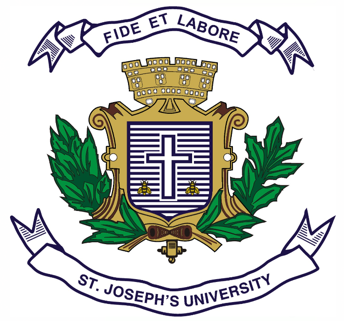 ST.JOSEPH’S UNIVERSITY, BENGALURU -27MA JOURNALISM AND MASS COMMUNICATION – I SEMESTEREND SEMESTER EXAMINATION: OCTOBER 2022(Examination conducted in December 2022)MC 7622: KEY CONCEPTS IN POLITICAL THOUGHTTime: 2 Hours								 Max Marks: 50This paper contains ONE printed page and TWO partsI	Answer any FIVE of the following in 200 words each. 		(5X6=30)Define StateExplain Liberal democracy What is Multiculturalism?Explain GlobalizationDefine CitizenshipDefine SocialismII	Answer any TWO of the following in 250-300 words each.	(2X10=20)7.	Explain the various factors which are instrumental in the growth of a State.8.	Define democracy and explain the various types of democracies giving suitable examples.  9.	Why do multiculturalists believe that diversity provides the basis for political stability? Give suitable examples as your justification.10.	Given below is a perspective on fascism. Comment on the following with suitable examples.Fascists regard authority as a manifestation of personal leadership or charisma, a quality possessed by unusually gifted (if not unique) individuals. Such charismatic authority is, and should be, absolute and unquestionable, and is thus implicitly, and possibly explicitly, totalitarian in character.